Fiche d’inscription cours Au cœur du Livradois-Forez, venez découvrir la vie d’une ferme "pas comme les autres". La Ferme Equestre et Pédagogique de Chantaigut propose une approche personnelle et pluridisciplinaire du monde équestre, dès l’âge de 3 ans.Elle invite à vivre pleinement le monde du cheval dans le respect de l’animal. Toute l’année nous proposons des cours d’équitation ou des balades. L’encadrement est effectué par une enseignante d’équitation, diplômée d’Etat, agréée « Jeunesse et Sports ».Tarifs :Licence FFE Mineur : 25 €Licence FFE Majeur : 36 €Adhésion annuelle à la ferme équestre : 30 €1 heure : 14 € Forfait 10h : 130 €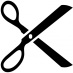 Inscription :Nom : ……………………………………………………………………. Prénom : ……………………………………………….Adresse : …………………………………………………………………………………………………………………………………Téléphone :  . .   . .   . .   . .   . .  et  . .   . .   . .   . .   . .Mail : ………………………………………………………………………………………………………………………………………